Назови одним словом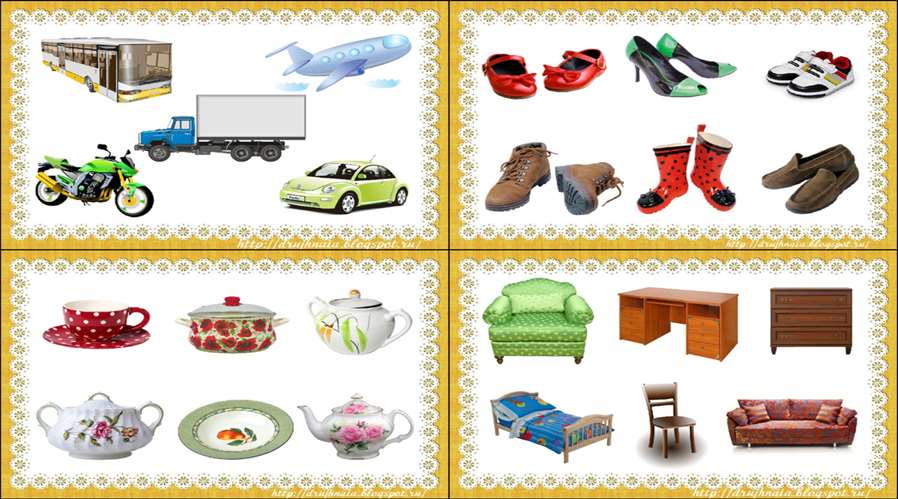 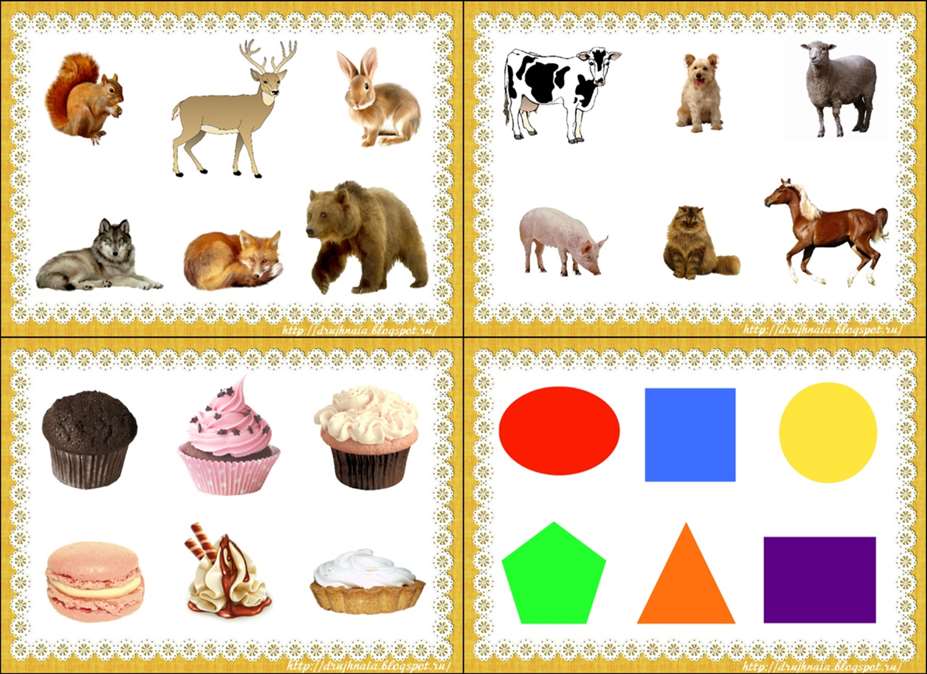 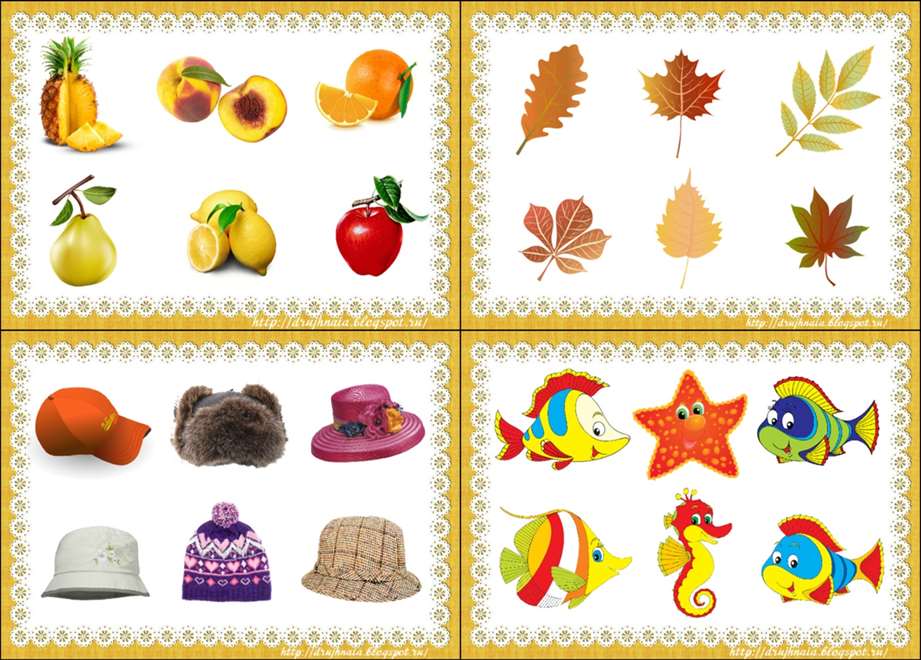 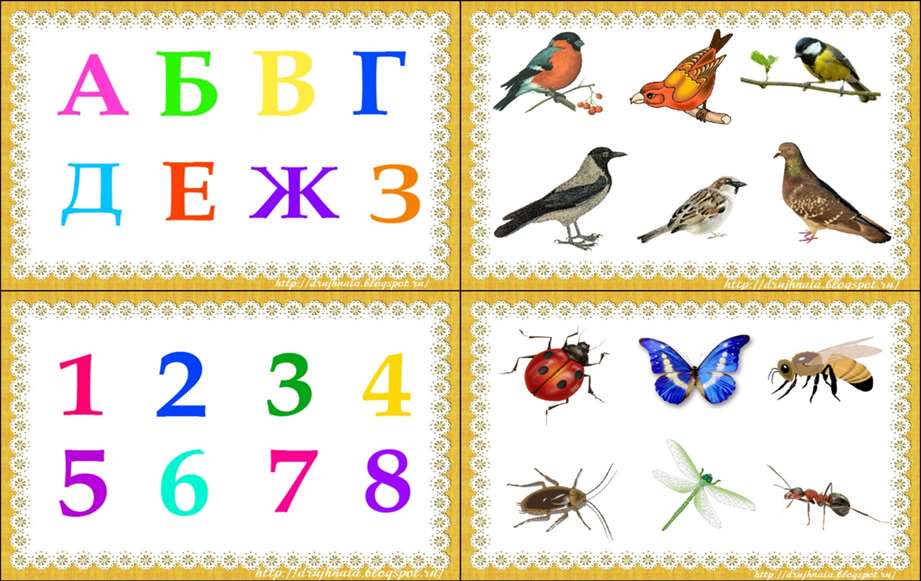 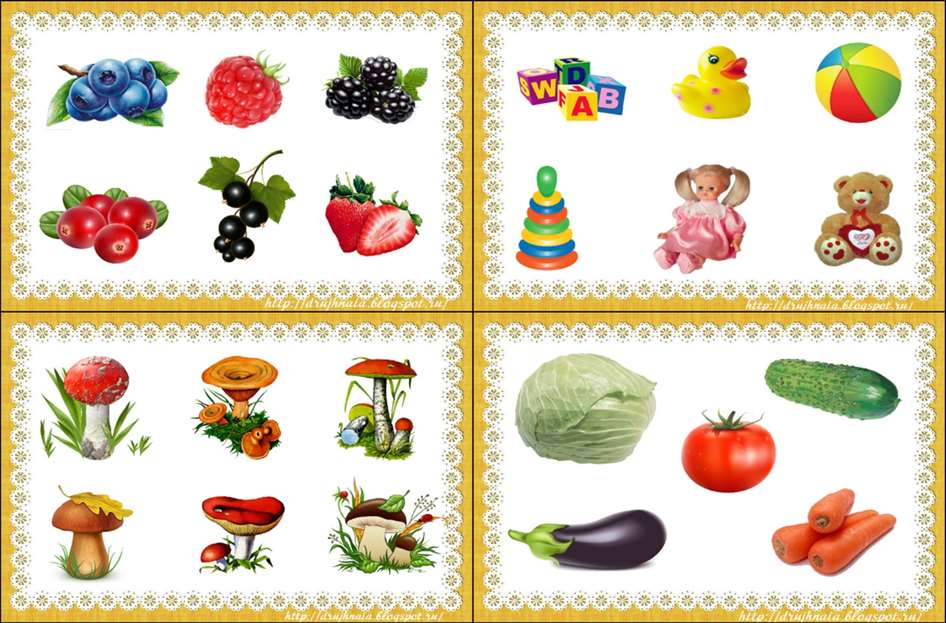 